New Deal Program Description of Program How Program Affected Society During the Great Depression How Program Has Influence Modern Society 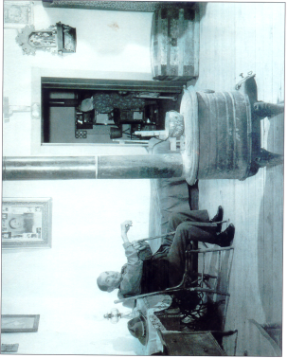 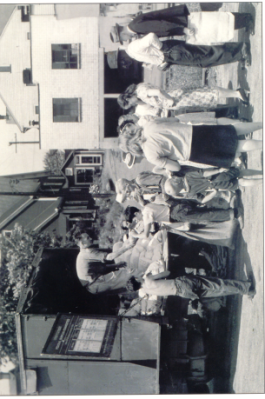 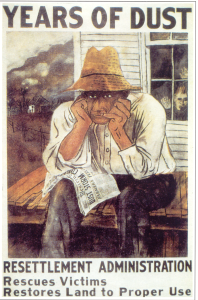 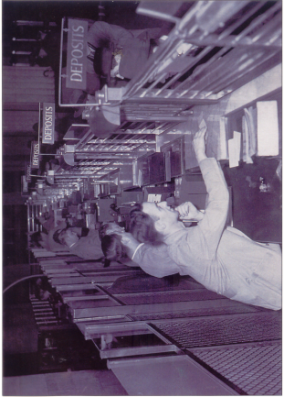 New Deal Program 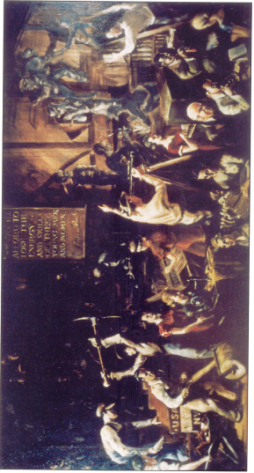 Description of Program How Program Affected Society During the Great Depression How Program Has Influence Modern Society 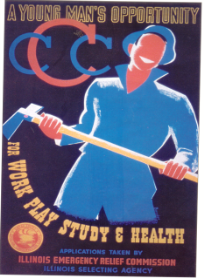 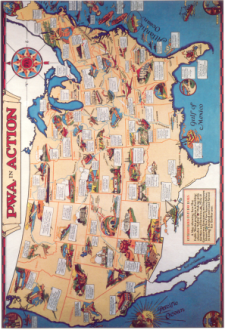 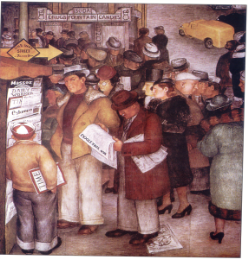 New Deal Program 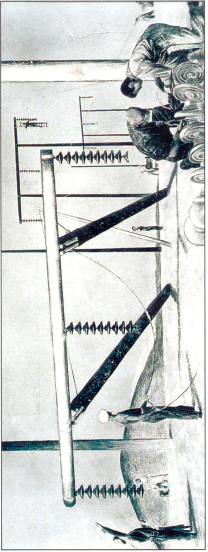 Description of Program How Program Affected Society During the Great Depression How Program Has Influence Modern Society 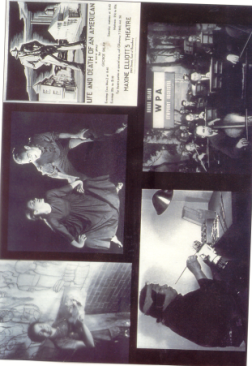 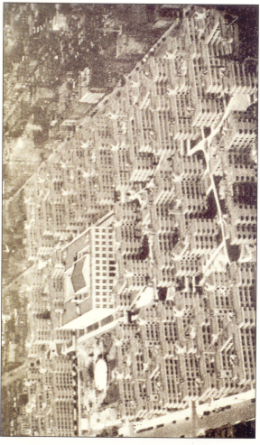 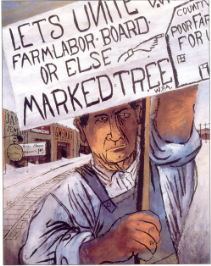 